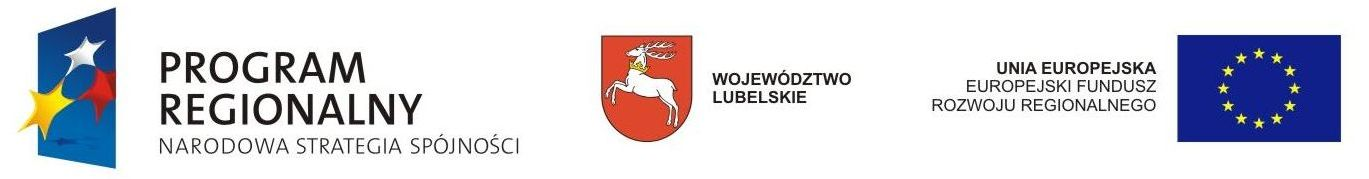 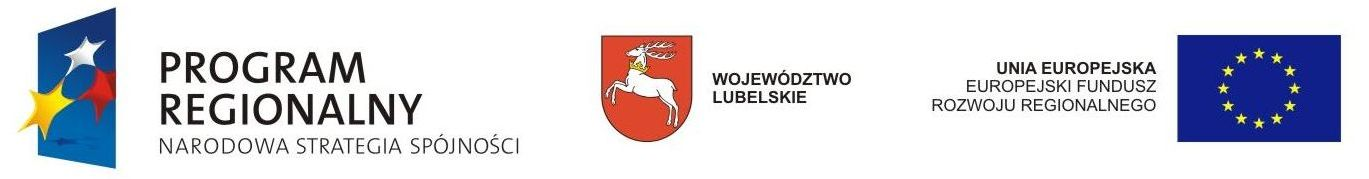 Znak sprawy: ESR.272.1.53 .2015			Załącznik nr 1 do Zaproszenia do złożenia oferty                                                                                                  ………………….dn. ………………FORMULARZ OFERTOWY……………………………(pieczęć Wykonawcy)	Zamawiający:Powiat ŁęczyńskiAl. Jana Pawła II 95A, 21-010 ŁęcznaNIP 505 001 77 32, REGON 431019425OFERTAna  przeprowadzenie kampanii promocyjnej Pojezierza Łęczyńsko – Włodawskiego w Internecie w ramach projektu „Rozwój unikalnych atrybutów marki „Kameralne Pojezierze” w oparciu o dziedzictwo UNESCO”Dane WykonawcyW odpowiedzi na zaproszenie do złożenia oferty na przeprowadzenie kampanii promocyjnej Pojezierza Łęczyńsko – Włodawskiego w Internecie w ramach realizacji projektu „Rozwój unikalnych atrybutów marki „Kameralne Pojezierze” w oparciu o dziedzictwo UNESCO” zobowiązuję się do wykonania przedmiotu zamówienia w pełnym zakresie określonym 
w zaproszeniu do złożenia oferty  za łączną kwotę brutto: ...................................................................... zł (słownie ………………………………… zł)W tym:Cena netto: .............................................. złPodatek VAT .......................................... zł, wg stawki .................. %Na rachunku/fakturze za wykonanie przedmiotu zamówienia zobowiązuję się do wyszczególnienia kosztów wykonania poszczególnych zadań.Akceptuję załączony projekt umowy, stanowiący Załącznik nr 3 do Zaproszenia do złożenia oferty oraz zobowiązuję się w przypadku wybrania mojej oferty do podpisania umowy na zawartych w niej warunkach, w miejscu i terminie wyznaczonym przez Zamawiającego.Oświadczam, że: posiadam niezbędną wiedzę i doświadczenie i w okresie ostatnich 3 lat przed upływem terminu składania ofert, a jeżeli okres prowadzenia działalności jest krótszy – w tym okresie,  należycie wykonałem co najmniej 3 usługi z zakresu tworzenia i wdrażania strategii komunikacji marki terytorialnej, wykonałem usługi zgodnie z wykazem usług stanowiącym Załącznik nr 2Zamierzam wykonać przedmiot zamówienia w terminie określonym w zaproszeniu do złożenia oferty.Uważam się za związanego ofertą od dnia złożenia oferty do dnia: 14 dni od daty upływu terminu składania ofert.………………………………………….(data i podpis Wykonawcy lub upoważnionego przedstawiciela)Załączniki:MediaplanWykaz wykonanych usługNAZWA/ 
IMIĘ, NAZWISKO:SIEDZIBA/ADRES:NIP/ REGON/ PESELTEL./FAX:    E-MAIL:   